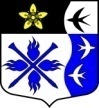 ЛЕНИНГРАДСКАЯ ОБЛАСТЬ ЛУЖСКИЙ МУНИЦИПАЛЬНЫЙ РАЙОН АДМИНИСТРАЦИЯ ТОРКОВИЧСКОГО СЕЛЬСКОГО ПОСЕЛЕНИЯПОСТАНОВЛЕНИЕот                   №                                                                                 проект«Об утверждении Положения о порядке выявления, учета бесхозяйного недвижимого имущества, находящегося на территории Торковичского сельского поселения Лужского муниципального района Ленинградской области, и оформления его в муниципальную собственность»Руководствуясь Гражданским кодексом РФ, Федеральными законами от 21.07.1997 №122-ФЗ «О государственной регистрации прав на недвижимое имущество и сделок с ним», от 06.10.2003 № 131-ФЗ «Об общих принципах организации местного самоуправления в Российской Федерации», Положением о принятии на учет бесхозяйных недвижимых вещей, утвержденным Постановлением Правительства Российской Федерации от 17.09.2003 № 580, Уставом муниципального образования Торковичского сельского поселения Лужского муниципального района Ленинградской области, в целях урегулирования вопросов, связанных с выявлением и учетом бесхозяйного недвижимого имуществапостановляю:Утвердить Положение о порядке выявления и постановки на учет объектов бесхозяйного недвижимого имущества, находящегося на территории Торковичскогосельского поселения Лужского муниципального района Ленинградской области и оформления его в муниципальную собственность (Приложение).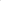 Опубликовать	настоящее	постановление	в	газете	«Лужская правда» и обнародовать путем размещения	его полного	текста на официальном сайте Торковичского сельского поселения.З. Настоящее постановление вступает в-силу после его официального опубликования.                   Глава администрации                  Торковичского сельского  поселения	                                                         Е.В. ИвановаРазослано:  газета «Лужская правда», прокуратура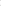                                                                              Приложение к постановлению главы администрации Торковичского сельского поселения Лужского муниципального района Ленинградской области                                                                                                                                       от                      № ПОЛОЖЕНИЕо порядке выявления, учета бесхозяйного недвижимого имущества, находящегося на территории Торковичского сельского поселенияЛужского муниципального района Ленинградской области, и оформления его в муниципальную собственностьОбщие положенияНастоящее Положение регулирует порядок выявления бесхозяйного недвижимого имущества на территории Торковичскогосельского поселения Лужского муниципального района Ленинградской области, постановку его на учет и принятие в муниципальную собственность.Настоящее Положение распространяется на объекты недвижимого имущества, которые не имеют собственника или собственник которых неизвестен, либо от права собственности, на которые собственник отказался в порядке, предусмотренном ст. 225, 236 Гражданского кодекса Российской Федерации (далее - ГК РФ).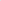 Основными целями и задачами выявления и учета бесхозяйных объектов недвижимого имущества, оформления права муниципальной собственности на них являются: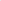 а) вовлечение неиспользуемых объектов недвижимого имущества в свободный гражданский       оборот;     б) обеспечение нормальной и безопасной технической эксплуатации объектов;     в)  повышение эффективности использования муниципального имущества.Порядок выявления бесхозяйных объектов недвижимого имущества и оформления документов, необходимых для постановки на учет бесхозяйного недвижимого имуществаСведения о бесхозяйных объектах недвижимого имущества могут предоставлять юридические и физические лица, в т.ч. органы местного самоуправления, иные заинтересованные лица путем направления соответствующего заявления в администрацию муниципального образования Торковичского сельского поселения Лужского муниципального района Ленинградской области.В заявлении о выявлении бесхозяйного объекта недвижимого имущества по возможности указывается следующая информация:а)  место нахождения объекта; его наименование (назначение); ориентировочные сведения об объекте (год постройки, технические характеристики, площадь и пр.);	   б) для объектов инженерной инфраструктуры  - протяженность, диаметр и материал трубопроводов, объем и материал систем водоотведения и водоснабжения и т.д.; сведения о пользователях объекта, иные доступные сведения.Бесхозяйное имущество может быть выявлено в процессе проведения инвентаризации, при проведении ремонтных работ на объектах инженерной инфраструктуры, обнаружения его иными способами.2.2. Собственник недвижимого имущества вправе отказаться от права собственности на принадлежащее ему имущество путем подачи соответствующего заявления в администрацию Торковичского сельского поселения Лужского муниципального района либо иным предусмотренным законодательством способом.2.3. После получения информации о бесхозяйно содержащемся объекте недвижимого имущества администрация Торковичского сельского  поселения Лужского муниципального района организует проведение проверки поступившей информации с выездом на место и составлением соответствующего акта;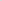 по предварительному согласованию с советом депутатов Торковичского сельского поселения Лужского муниципального района определяет целесообразность приема объекта в муниципальную собственность, для чего направляет полученные сведения на рассмотрение в указанный орган, проверяет наличие объекта в реестре муниципальной собственности Торковичского сельского поселения Лужского муниципального района, запрашивает в КУМИ администрации МО Лужский муниципальный район сведения о наличии объекта в реестре муниципальной собственности Лужского района, в КУГИ Ленинградской области - сведения о наличии объекта в реестре государственной собственности Ленинградской области, в Территориальном управлении Федерального агентства по управлению федеральным имуществом Ленинградской области - сведения о наличии объекта в реестре федеральной собственности; в органе, осуществляющем государственную регистрацию прав на недвижимое имущество и сделок с ним - сведения о зарегистрированных правах на объект; в случае необходимости подготавливает и направляет запросы в орган налоговой службы о наличии в Едином государственном реестре юридических лиц (ЕГРЮЛ) юридического лица, являющегося возможным балансодержателем имущества, а также указанному юридическому лицу;проводит необходимые мероприятия по опубликованию (обнародованию) сведений о предполагаемой постановке объекта недвижимого имущества на учет в органе, осуществляющем государственную регистрацию прав на недвижимое имущество и сделок с ним.В случае отсутствия сведений о наличии	объекта в реестрах муниципальной собственности Торковичского сельского поселения Лужского муниципального района, государственной собственности Ленинградской области и федеральной собственности, а также отсутствия сведений о государственной регистрации прав при условии получения согласования советом депутатов Торковичского сельского поселения на проведение работ по признанию объекта недвижимого имущества бесхозяйным администрация Торковичского сельского поселения Лужского муниципального района в установленном законом порядке осуществляет мероприятия по изготовлению технической документации (паспорта) на объект.В случае выявления информации о собственнике объекта при наличии намерения по содержанию имущества администрация Торковичского сельского поселения Лужского муниципального района принимает решение о прекращении работ по сбору документов для постановки на учет в качестве бесхозяйного и сообщает данную информацию лицу, предоставившему первичную информацию об объекте.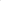 В целях предотвращения угрозы разрушения имущества, имеющего признаки бесхозяйного, его утраты, возникновения чрезвычайных ситуаций (в части содержания в надлежащем состоянии объектов жизнеобеспечения, инженерной инфраструктуры и объектов благоустройства) администрация Торковичского сельского поселения Лужского муниципального района вправе осуществлять сохранность данного имущества за счет средств местного бюджета.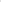 3. Постановка на учет бесхозяйных объектов недвижимого имущества и оформление права муниципальной собственности на бесхозяйное недвижимое имущество. 3.1. После изготовления технической документации (паспорта) на объект администрация Торковичского сельского поселения Лужского муниципального района формирует пакет документов, необходимый для постановки на учет объекта в качестве бесхозяйного, в соответствии с Положением о принятии на учет бесхозяйных недвижимых вещей, утвержденным Постановлением Правительства Российской Федерации от 17.09.2003 г. №580, и представляет его в орган, осуществляющий государственную регистрацию прав на недвижимое имущество.В период с момента постановки объекта недвижимого имущества в качестве бесхозяйного в органе, осуществляющем государственную регистрацию прав, до момента возникновения права муниципальной собственности на такой объект администрация Торковичскогосельского поселения Лужского муниципального района включает такой объект в реестр выявленного бесхозяйного имущества, управляет данным имуществом, следит за сохранностью его от разрушения и разграбления.Бесхозяйное имущество распоряжением главы администрации Торковичского сельского поселения Лужского муниципального района с целью сохранения имущества на период с момента постановки объекта недвижимого имущества в качестве бесхозяйного органе, осуществляющем государственную регистрацию прав, до момента возникновения права муниципальной собственности может быть передано по договору хранения или во временное владение и пользование юридическим лицам или индивидуальным предпринимателям, осуществляющим виды деятельности, соответствующие целям использования объекта.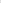 Оформление права муниципальной собственности на бесхозяйное недвижимое имуществоПо истечении года со дня постановки объекта на учет в качестве бесхозяйного администрация Торковичского сельского поселения Лужского муниципального района обращается в суд с требованием о признании права муниципальной собственности на данный объект.Вступившее в законную силу решение суда о признании права муниципальной собственности на бесхозяйный объект недвижимого имущества является основанием для внесения его в реестр муниципальной собственности и государственной регистрации права муниципальной собственности на объект.4.3, На основании вступившего в законную силу решения суда глава муниципального образования Торковичского сельского поселения Лужского муниципального района издает распоряжение о включении объекта в реестр муниципальной собственности и осуществляет государственную регистрацию права муниципальной собственности, а также публикует в местной газете извещение о переводе бесхозяйного имущества в муниципальную собственность. 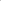 4.4. В случае необходимости осуществляется оценка имущества для учета в муниципальной казне.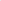 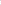    4.5. После получения свидетельства на право муниципальной собственности выносятся предложения о дальнейшем использовании объекта. На основании принятого решения издается соответствующее распоряжение главы администрации Торковичского сельского поселения Лужского муниципального района Ленинградской области .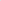 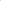 